Министерство образования Московской областиУправление ГИБДД ГУВД по Московской области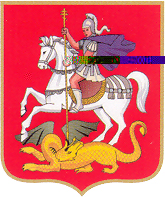 план совместной работы МОУ «Глебовкая СОШ» с отделом ГИБДД по городскому округу Истра по профилактике детского дорожно-транспортного травматизма на 2020-2021 учебный годУТВЕРЖДАЮДиректор МОУ Глебовская СОШ__________________О.В.Жукова«_______»_____________2020СОГЛАСОВАНОНачальник ОГИБДД ОМВД Россиипо городскому округу.Истраподполковник полиции ___________  А.М. Новиков «_______»_____________2020№п/пМероприятиеСрокОтветственныеУчастникиПо реализации функции анализаПо реализации функции анализаПо реализации функции анализаПо реализации функции анализаПо реализации функции анализа1Проведение анализа статистики по ДТП с участием детей, причин и условий, способствующих возникновению ДТП; анализа результатов проводимых мероприятий по профилактике ДДТТ; подготовка аналитических справок, отчетов в различные инстанции, администрацию района, орган управления образованием, образовательные учреждения и т.д. по запросуЕжемесячноОГИБДД ОМВД России по г.о.ИстраАдминистрация МОУ «Глебовская СОШ»По реализации функции контроля за обучением детей в образовательном процессеПо реализации функции контроля за обучением детей в образовательном процессеПо реализации функции контроля за обучением детей в образовательном процессеПо реализации функции контроля за обучением детей в образовательном процессеПо реализации функции контроля за обучением детей в образовательном процессе2Проведение инспектирования общеобразовательного учреждения, совместные проверки наличия тематических планов, программ и образовательного процесса по обучению детей навыкам безопасного поведения на улицах и дорогах в рамках предметов «Окружающий мир», «ОБЖ», «Технология» или по региональному компоненту; наличия «уголка безопасности»; совместное ведение наблюдательного дела, обследование территории, прилегающей к общеобразовательному учреждению и др.В течениегодаОГИБДД ОМВД России по г.о.Истра,Управление образованием Администрации г.о.ИстраАдминистрация МОУ «Глебовская СОШ»Реализация организационных функций по профилактике ДДТТРеализация организационных функций по профилактике ДДТТРеализация организационных функций по профилактике ДДТТРеализация организационных функций по профилактике ДДТТРеализация организационных функций по профилактике ДДТТ3Проведение бесед – «пятиминуток» по вопросам безопасности дорожного движенияЕжедневно на последнем уроке, а также до и после каникулКлассные руководители, инспекторы ОГИБДД ОМВД России по г.о.Истра Учащиеся 1-11-х классов4.Создание отряда ЮИД и организация его работыСентябрь Инспекторы ОГИБДД ОМВД России по г.о.Истра, зам. директора по безопасности МОУ «Глебовская СОШ» Феоктистова Л.А.Учащиеся 5-7-х классов5.Проведение различных профилактических мероприятий во внеурочное время: конкурсов, викторин, КВН, тематических утренников, театрализованных представлений, соревнований «Безопасное колесо» и др.В течениегодаИнспекторы ОГИБДД ОМВД России по г.о.Истра, руководитель отряда ЮИД МОУ «Глебовская СОШ» Феоктистова Л.А., педагоги, штаб отряда ЮИД, члены отряда ЮИДУчащиеся МОУ «Глебовская СОШ» с приглашением учащихся других общеобразовательных учрежденийПроведение в сопровождении взрослых патрулирований и рейдов членами отрядов ЮИД на прилегающей к общеобразовательному учреждению территории в целях предотвращения нарушений ПДД со стороны детей и подростков1 раз в триместр Инспекторы ОГИБДД ОМВД России по г.о.Истра, руководитель отряда ЮИД МОУ «Глебовская СОШ» Феоктистова Л.А., педагоги, штаб отряда ЮИД, члены отряда ЮИДУчащиеся МОУ «Глебовская СОШ» 6.Выявление учащихся-нарушителей ПДД и проведение с ними профилактических беседВ течениегодаИнспекторы ОГИБДД ОМВД России по г.о.Истра, руководитель отряда ЮИД МОУ «Глебовская СОШ» Феоктистова Л.А., педагогиУчащиеся 1-11-х классов7.Организация и проведение профилактики ДДТТ в детском оздоровительном лагере на базе МОУ «Глебовская СОШ»июнь  Инспекторы ОГИБДД ОМВД России по г.о.Истра, руководитель отряда ЮИД МОУ «Глебовская СОШ» Феоктистова Л.А., педагоги, воспитатели ЛДП, члены отряда ЮИДУчащиеся 1-4-х классов8.Организация и участие в проведении операций: «Внимание! Дети!»«Детям Подмосковья  - безопасность на дорогах», «Внимание – дети!», «Скоро в школу!», «Осенние каникулы», «Зимние каникулы», «Весенние каникулы», «Здравствуй, лето!»«Глобальная декада безопасности» (по специально разработанным планам)В течение годаИнспекторы ОГИБДД ОМВД России по г.о.Истра, руководитель отряда ЮИД МОУ «Глебовская СОШ» Феоктистова Л.А., педагогиУчащиеся 1–11-х классов9Проведение профилактических бесед на родительских собраниях о причинах возникновения ДТП с участием детей, об ответственности родителей за нарушения, совершаемые детьми в области дорожного движения, и на другие темы1 раз в полугодиеИнспекторы ОГИБДД ОМВД России по г.о.Истра, руководитель отряда ЮИД МОУ «Глебовская СОШ» Феоктистова Л.А.Родители учащихся 1-11х классов, педагоги10Организация профилактики ДДТТ при проведении занятий дополнительного образованияВ течение учебного годаЗам. директора по ВР, воспитатели ГПД, педагоги дополнительного образования, педагоги-организаторыУчащиеся 1-11-х классовОказание подразделением ОГИБДД ОМВД России по Истринскому району методической помощи образовательному учреждениюОказание подразделением ОГИБДД ОМВД России по Истринскому району методической помощи образовательному учреждениюОказание подразделением ОГИБДД ОМВД России по Истринскому району методической помощи образовательному учреждениюОказание подразделением ОГИБДД ОМВД России по Истринскому району методической помощи образовательному учреждениюОказание подразделением ОГИБДД ОМВД России по Истринскому району методической помощи образовательному учреждению11.Оказание методической помощи в оформлении «уголков безопасности»В течение учебного годаИнспекторы ОГИБДД ОМВД России по г.о.Истра, зам. директора по безопасности МОУ «Глебовская СОШ» Феоктистова Л.А. Учитель ИЗО Феоктистова Н.Б., члены отряда ЮИДРазработка схемы маршрута безопасного движения учащихся в микрорайоне МОУ «Глебовская СОШ»Перед началом учебного года, с внесением необходимых изменений в течение годаИнспекторы ОГИБДД ОМВД России по г.о.Истра, зам. директора по безопасности МОУ «Глебовская СОШ» Феоктистова Л.А.Администрация с/п БукаревскоеУчастие в работе семинаров для инструкторов по безопасности дорожного движения общеобразовательных учреждений, совместных совещаний директоров общеобразовательных учреждений и др.Август Инспекторы ОГИБДД ОМВД России по г.о.Истра, Управление образованием Администрации г.о.Истра, директор МОУ «Глебовская СОШ»Зам. директора по безопасности МОУ «Глебовская СОШ» Феоктистова Л.А.